VI HÄMTAR DIN JULGRAN EFTER JUL 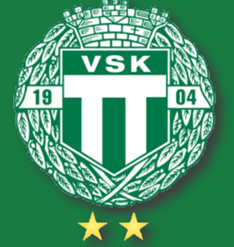 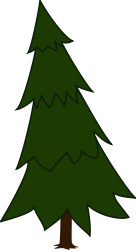 Vill du ha upphämtning och bortforsling av din julgran efter julhelgerna och samtidigt vara med och stötta VSK flickbandylag F10?Så här går det till:Placera ut din gran vid postlådan eller utanför din port angiven dag och tid så hämtar vi upp och kör den till återbruket.Swisha ett bidrag till 123 637 98 87, märk betalning julgran*Datum: _____ _____ 20_____, senast klockan _____:_____ måste den finnas på plats!Har du frågor om hämtningen hos er kontakta förälder: _________________ Telefon_____-____________*Om du saknar swish tar vi tacksamt emot ditt bidrag som kontanter, gärna då i en försluten plastpåse som är ordentligt och tydligt fastsatt i toppen på granen Ditt bidrag går direkt till F10s lagkassa vilket exempelvis gör det möjligt för våra bandytjejer att åka på cuper/tävlingar, köpa in material och utrustning samt köpa få extra träningstid.Stort tack för att du är med och stöttar VSKs framtida damstjärnor och bandylag!VI HÄMTAR DIN JULGRAN EFTER JUL Vill du ha upphämtning och bortforsling av din julgran efter julhelgerna och samtidigt vara med och stötta VSK flickbandylag F10?Så här går det till:Placera ut din gran vid postlådan eller utanför din port angiven dag och tid så hämtar vi upp och kör den till återbruket.Swisha ett bidrag till 123 637 98 87, märk betalning julgran*Datum: _____ _____ 20_____, senast klockan _____:_____ måste den finnas på plats!Har du frågor om hämtningen hos er kontakta förälder: _________________ Telefon_____-____________*Om du saknar swish tar vi tacksamt emot ditt bidrag som kontanter, gärna då i en försluten plastpåse som är ordentligt och tydligt fastsatt i toppen på granen Ditt bidrag går direkt till F10s lagkassa vilket exempelvis gör det möjligt för våra bandytjejer att åka på cuper/tävlingar, köpa in material och utrustning samt köpa få extra träningstid.Stort tack för att du är med och stöttar VSKs framtida damstjärnor och bandylag!